                                                                                                           Сертифицирана по ISO 9001: 2015        2300  Перник  ,  пл. ”Св. Иван Рилски ” 1А ; тел: 076 / 602 933; факс: 076 / 603 890  ОБРАЗЕЦ № 3ПРЕДЛОЖЕНИЕ ЗА ИЗПЪЛНЕНИЕ НА ПОРЪЧКАТАот  ……………………………………………………………………………………                                                            /наименование на участника/представляван от ……………………………………………………            адрес:................................................., тел: ……………………., Факс …………., Е_mail:…………………, ЕИК …………………., УВАЖАЕМИ ДАМИ И ГОСПОДА,С настоящото, Ви представяме нашето предложение за изпълнение на обявената от Вас обществена поръчка с предмет: „Доставка на съдове за битов отпадък“. 1. Съобразно изискванията поставени от Възложителя, към предложението за изпълнение, Ви представяме: 1.1. Срок за изпълнение на поръчката е ………………………. кал. дни /не по дълъг от 30 кал. дни, считано от датата на получаване на уведомително писмо за страртиране на договора/.1.2. Гаранционен срок - ……………… месеца /не по – кратък от 12 (дванадесет) месеца, след извършване на доставката/.Предлагаме да извършим следната доставка, съгласно изискванията на Възложителя: (описват се техническите характеристики, съгласно изискванията на възложителя)2. Допълнителна информация:.......................................................................................................................................................                        (предоставя се по преценка на участника).4. Гарантираме, че сме в състояние да изпълним качествено и в срок поръчката в пълно съответствие с гореописаното предложение.5. Ако бъдем определени за Изпълнител на обществената поръчка, при предаването на съдовете за събиране на отпадъци ще предоставим указания за експлоатация и безопасност на български език, сертификати/декларации за съответствие и/или протоколи от лабораторни изследвания за качество, доказващи съответствието на предлаганите от нас съдове за събиране на отпадъци с изискванията на Възложителя.6. Възложителят си запазва правото, ако при приемането на доставката има неотговарящи параметри от Предложението за изпълнение на участника и/или не се предоставят необходимите документи по т. 5 от настоящото предложение, да не подпише приемо-предавателен протокол и да не приеме доставката.Дата:……………….					ПОДПИС И ПЕЧАТ: …………….Минимални изисквания на ВъзложителяПредложение на Участника /попълва се във всяка една графа с конкретни параметри, в приложимите случай/Вместимост - 1100 л.Наличие на странични дръжки за лесно манипулиране - 2 бр.Външна ширина при колелата - 848 мм.Вътрешна ширина при колелата - 752 мм.Товароносимост - 430 кг (Минимум), 510 кг (Максимум);Собствено тегло – 50 кг. (Минимум) 65 кг (Максимум)Брой на опорните колела - 4 броя (Ф 200), 2 бр. от които са с блокираща спирачна система.Диаметър на колелата - 200 мм.Капак - плосък, стандартен, без механизъм, с ръчно отваряне. Дизайнът и изработката да осигуряват възможност капакът да е плътно затворен.Наличие на тапа на дъното за отвеждане на течности.Цапфа с ширина на основата 450 мм (Минимум) и щифт с метална вложка;Да се обслужват от всички автомобили за събиране на отпадъци, отговарящи на изискванията на БДС EN 1501-1 или еквивалент.Съдовете да бъдат изработени съгласно норми на действащите към момента стандарти – БДС EN 840-2, БДС EN 840-5, БДС EN 840-6, RAL-GZ 951/1 или еквивалент.Съдовете трябва да бъдат произведени от първичен материал, полиетилен с висока плътност HDPE, напълно рециклируеми, без съдържание на кадмий. Притежават характеристики, които ги правят силно устойчиви на UV лъчение, киселини, стареене и атмосферни влияния, влагоустойчеви, високи и ниски атмосферни температури. Устойчиви на химически и биологически въздействия. Гладка повърхност за лесно почистване, непозволяваща задържането на нечистотии.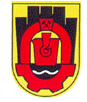 